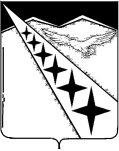 СОВЕТ ЛУЧЕВОГО СЕЛЬСКОГО  ПОСЕЛЕНИЯЛАБИНСКИЙ  РАЙОН(четвертый созыв)РЕШЕНИЕ     от  15.10.2020			                                                     № 51/15поселок ЛучО внесении изменений в решение Совета Лучевого сельского поселения Лабинского района от 14 июня 2019 года № 227/66 " Об утверждении Положения о сдаче квалификационного экзаменамуниципальными служащими в Лучевом сельском поселении Лабинского района "В целях приведения муниципального нормативного правового акта в соответствие с требованиями Федерального закона от 2 марта 2007 года № 25-ФЗ  "О муниципальной службе в Российской Федерации", Совет Лучевого сельского поселения Лабинского района РЕШИЛ:1. Внести в решение Совета Лучевого сельского поселения от 14 июня 2019 года № 227/66 " Об утверждении Положения о сдаче квалификационного экзамена муниципальными служащими в Лучевом сельском поселении Лабинского района " следующие изменения:1) в пункте 2.1 раздела 2 Положения слова «замещающие без ограничения срока полномочий должности муниципальной службы» заменить словами «на определенный срок полномочий»;2) пункт 2.4 раздела 2 Положения изложить в следующей редакции:«2.4. Квалификационный экзамен проводится при решении вопроса о присвоении классного чина муниципальной службы по инициативе муниципального служащего не позднее чем через три месяца после дня подачи им письменного заявления о присвоении классного чина муниципальной службы»;3) пункт 2.5 раздела 2 Положения исключить.4) пункты 2.6, 2.7, 2.8, 2.9, 3.10, 3.11, 3.12, 3.13, 3.14 раздела 2 Приложения считать соответственно пунктами 2,5, 2.6, 2.7, 2.8, 2.9, 2.10, 2.11, 2.12, 2.13.2. Опубликовать настоящее решение на сайте «Официальный интернет-портал Лучевого сельского поселения Лабинского района» по адресу: омслуч-нпа.рф и разместить на официальном сайте администрации Лучевого сельского поселения Лабинского района http://www.luchevoesp.ru в информационно-телекоммуникационной сети «Интернет».3. Контроль за выполнением настоящего решения возложить на главу Лучевого сельского поселения Лабинского района Водянникова В.В..4. Решение вступает в силу со дня его официального опубликования.Председательствующий на сессии Совета Лучевого сельского поселения Лабинского района                                                            С.В.СкибаИсполняющий обязанностиглавы Лучевого сельскогопоселения Лабинского района                                                          С.В.Перевалова